  Tempo : 117 à la noire, 4 tempsIntroCouplets 1 & 2Oh can’t you seeSince you’ve been gonePontOh can’t you seeFin	 (4 x)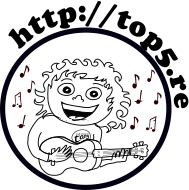 AAF#mF#mDEAAAAF#mF#mDEF#mF#mAAF#mF#mDEAADCAABBEEAAF#mF#mDEF#mF#mFFGGFFGGFFAAF#mF#mDEF#mF#mAAF#mF#mDEF#mF#mDCAABBEEAAF#mF#mDEF#mF#mDEF#mF#mF#mF#mAAF#mD